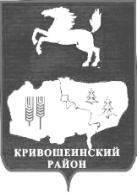 АДМИНИСТРАЦИЯ КРИВОШЕИНСКОГО РАЙОНА ПОСТАНОВЛЕНИЕ21.11.2014                                                                                                                     № 789	с. КривошеиноТомской областиВ целях приведения в соответствие с действующим законодательствомПОСТАНОВЛЯЮ:1. Внести в Приложение к постановлению Администрации Кривошеинского района от 26.01.2012 № 28 «Об утверждении регламента работы административных комиссий муниципального образования Кривошеинский район» изменения следующего содержания:	2. В пункт 1 «Общее положение» добавить подпункт 1.5. следующего содержания: «Административные комиссии имеют единую круглую печать и штемпель».	3. В подпункте 5.12 пункта 5 «Порядок деятельности административных комиссий» после слов «членов комиссии» добавить слова «подписывается председательствующим в заседании и заверяется печатью комиссии».4. Настоящее постановление вступает в силу с даты его подписания.5. Опубликовать настоящее постановление в сборнике нормативных правовых актов Администрации Кривошеинского района и  разместить на официальном сайте муниципального образования Кривошеинский район.     5. Контроль за исполнением настоящего постановления возложить на управляющего делами Администрации Кривошеинского района.Глава Кривошеинского района                                                  (Глава Администрации)					                А.В. Разумников			       Китченко Л.Н.2-11-81Прокуратура, «Кривошеинская ЦМБ», Китченко Л.Н.О внесении изменений в постановление Администрации Кривошеинского районаот 26.01.2012 № 28 «Об утверждении регламента работы административных комиссий муниципального образования Кривошеинский район»